Ich erkläre ausdrücklich, dassdie gemachten Angaben der Wahrheit entsprechenmir bewusst ist, dass falsche oder gefälschte Angaben oder Nachweise den Widerruf der Förderzusage als auch die Rückforderung eines bereits ausbezahlten Förderbetrages nach sich ziehen kann.Amt der Tiroler LandesregierungGeschäftsstelle des Tiroler Landessportrates
Leopoldstraße 3
6020 Innsbruck		oder elektronisch an:sport@tirol.gv.at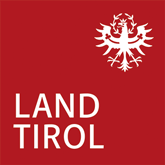 |||
Nachweis Eigenleistung im Sportstättenbau
Nachweis Eigenleistung im SportstättenbauFörderungswerber:Förderungswerber:Förderungswerber:Förderungswerber:Förderungswerber:Name Förderwerber:      Name Förderwerber:      Datum Förderzusage     Datum Förderzusage     Geschäftszahl:      Geschäftszahl:      Geschäftszahl:      Bestätigung der erbrachten Eigenleistung des Förderwerbers:Bestätigung der erbrachten Eigenleistung des Förderwerbers:Bestätigung der erbrachten Eigenleistung des Förderwerbers:Bestätigung der erbrachten Eigenleistung des Förderwerbers:Bestätigung der erbrachten Eigenleistung des Förderwerbers:Beschreibung der TätigkeitenBeschreibung der TätigkeitenBeschreibung der TätigkeitenPersonenStunden                   [h]                   [h]                   [h]                   [h]                   [h]Gesamt:Gesamt:Erklärung:Erklärung:Erklärung:Erklärung:Erklärung:Ort, DatumUnterschrift des Präsidenten/Obmannes oderUnterschrift des Bürgermeisters